贺新福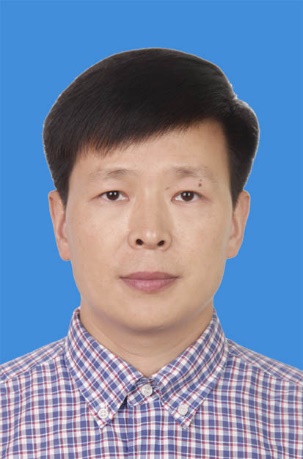 出生年月：1983.9学位：博士毕业学校：大连理工大学职称：副教授电子信箱：hexinfu@126.com主要学习&工作经历：2002.9~2006.7，辽宁科技大学，化学工程与工艺，学士2006.9~2012.6，大连理工大学，化学工程与技术（能源化工），博士，导师：胡浩权教授2012.6~2017.10，西安科技大学化学与化工学院，讲师，2016年5月任化工系主任2017.11-至今，西安科技大学化学与化工学院，副教授；2021年9月任副院长研究方向：1. 固体有机含碳资源热化学转化与利用2. 燃料电池电催化剂的设计、制备及性能研究研究工作简介：主要从事能源化工方面的研究工作，包括低阶煤热解工艺及机理、煤焦油加氢提质/制高密度液体燃料、碳基燃料电池催化剂设计、制备及性能研究等。近年来主持国家自然科学基金、企业技术开发等科研项目12项，参与各类科研项目10余项；主持教学类项目5项；以第一/通讯作者发表学术论文30余篇，授权发明专利6项、实用新型专利8项。获西安科技大学教学新秀奖、徐精彩青年教师奖、课堂教学质量奖、优秀共产党员、优秀创新创业指导教师等奖励/荣誉。近年来承担的科研项目：1. 国家自然科学基金青年基金，甲醇水蒸气重整与煤热解耦合制油过程研究（No.21306148），主持；2. 陕西省教育厅科研计划项目（No.14JK1458），陕西省能源质量监督检验所、甘肃煤田地质研究所、佛山市佳利达环保科技股份有限公司、新疆广汇中化能源技术开发有限公司、山东立人能源科技有限公司、山西清迪环保科技有限公司等技术开发/服务项目，主持；3. 国家自然科学基金：煤基三维石墨烯宏观体的设计构筑及其光催化转化CO2的性能研究（U1810113），Al掺杂有序介孔硅负载氧化钼双功能催化剂的构建及催化1-丁烯自歧化反应研究（21403164），介孔复合金属氧化物NiO/CeO2@ligand-SiO2催化剂的限域调控制备及甲烷催化氧化性能研究（51602253），参与4. 陕西省重点研发计划（2017ZDCXL-GY-10-01-02），陕西煤业化工技术研究院技术开发项目等，参与。近年来发表的部分研究论文：1. He Xinfu, Chang Liaobo, Han Pengfei, Li Keke, Wu Hongju, Tang Yong, Gao Fan, Zhang Yating, Zhou Anning. High-performance Co-N-C catalyst derived from PS@ZIF-8@ZIF-67 for improved oxygen reduction reaction [J]. Colloids and Surfaces a: Physicochemical and Engineering Aspects, 2023, 663: 130988. https://doi.org/10.1016/j.colsurfa.2023.1309882. He Xinfu, Chang Liaobo, Li Keke, Wu Hongju, Tang Yong, Gao Fan, Li Xingtang, Zhang Yating, Zhou Anning. Preparation of F and N co-doped Fe-N-C catalyst and evaluation of its oxygen reduction performance [J]. Energy Technology, 2023, 11(1): 2200992. https://doi.org/10.1002/ente.202200992 3. 贺新福, 韩鹏飞, 蔡江涛, 吴红菊, 唐勇, 常廖博, 高凡, 李可可, 张展瑞, 张亚婷, 周安宁. 聚苯乙烯模板制备中空Co-N共掺杂碳基复合材料及氧还原性能[J]. 工程塑料应用, 2022, 50(6): 36-43. 4. He xinfu, Long Xueying, Wang Peng, Wu Hongju, Han Pengfei, Tang Yong, Li Keke, Ma Xiaorui, Zhang Yating. Interconnected 3D Fe3O4/rGO as highly durable electrocatalyst for oxygen reduction reaction [J]. Journal of Alloys and Compounds, 2021, 855: 157422. https://doi.org/10.1016/j.jallcom.2020.1574225. 贺新福, 尚军, 周均, 龙雪颖, 张小琴, 吴红菊, 张亚婷, 杨志远, 周安宁. 煤焦油中多环芳烃菲、蒽加氢裂化的研究进展[J]. 应用化工, 2020, 49(8): 2080-2086. 6. He Xinfu, Zhou Jun, Jin Liuyan, Long Xueying, Wu Hongju, Xu Li, Gong Ying, Zhou Wenying. Improved dielectric properties of thermoplastic polyurethane elastomer filled with core-shell structured PDA@TiC particles [J]. Materials, 2020, 13(15): 3341. https://doi.org/10.3390/ma13153341 7. 贺新福, 龙雪颖, 吴红菊, 张凯博, 周均, 李可可, 张亚婷, 邱介山. 氮掺杂石墨烯/多孔碳复合材料的制备及其氧还原催化性能[J]. 化工学报, 2019, 70 (6): 2308-2315.8. 贺新福, 张小琴, 王迪, 吴红菊, 周文英. 碳纳米管/聚合物基导热复合材料研究进展[J]. 化工进展, 2018, 37 (8): 3038-3044.9. 贺新福, 张小琴, 周均, 吴红菊, 杨志远, 周安宁. 煤热解气相焦油原位催化裂解提质研究进展[J]. 应用化工, 2018, 47 (7): 1513-1517.10. 贺新福, 张小琴, 吴红菊, 周安宁. 甲醇蒸气预处理对煤热解产物分布的影响[J]. 煤炭技术, 2017, 36(8): 277-279.11. 贺新福, 吴红菊, 杨蕾, 魏建国, 周安宁. 生物质型煤热解半焦的燃烧特性研究[J]. 化学工程, 2017, 45 (2): 61-67.12. 贺新福, 杨蕾, 吴红菊, 魏建国, 周安宁. 生物质型煤的热解特性研究[J]. 煤炭科学技术, 2016, 44 (9): 185-191.13. He Xin-fu, Yang Lei, Wu Hong-ju, Liu Na, Zhang Ya-gang, Zhou An-ning*. Characterization and pyrolysis behaviors of sunflower stalk and its hydrolysis residue [J]. Asia-Pacific Journal of Chemical Engineering, 2016, 11 (5): 803-811.14. He xinfu, Hu Haoquan, Jin Lijun, Hua Wei. Integrated process of coal pyrolysis and CO2reforming of methane with and without using dielectric barrier discharge plasma [J]. Energy Sources, Part A: Recovery, Utilization, and Environmental Effects, 2016, 38 (5): 613-620.15. He xinfu, Jin Lijun, Wang Ding, Zhao Yunpeng, Zhu Shengwei, Hu Haoquan. Integrated process of coal pyrolysis with CO2 reforming of methane by dielectric barrier discharge plasma [J]. Energy & Fuels, 2011, 25 (9), 4036-4042.招生专业：0817化学工程与技术0856材料与化工（化学工程）联系地址：陕西省西安市雁塔路58号西安科技大学化工学院305（710054）